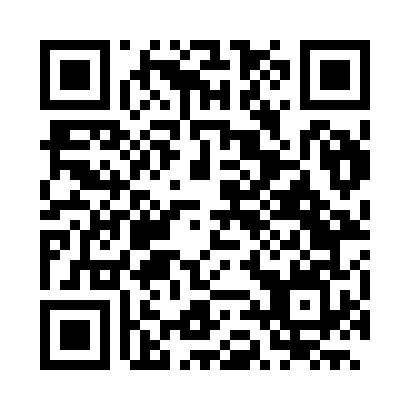 Prayer times for Colatina, BrazilWed 1 May 2024 - Fri 31 May 2024High Latitude Method: NonePrayer Calculation Method: Muslim World LeagueAsar Calculation Method: ShafiPrayer times provided by https://www.salahtimes.comDateDayFajrSunriseDhuhrAsrMaghribIsha1Wed4:435:5811:402:565:216:312Thu4:445:5811:392:555:206:313Fri4:445:5911:392:555:206:304Sat4:445:5911:392:545:196:305Sun4:445:5911:392:545:196:296Mon4:456:0011:392:545:186:297Tue4:456:0011:392:535:186:298Wed4:456:0111:392:535:176:289Thu4:456:0111:392:535:176:2810Fri4:466:0111:392:525:166:2811Sat4:466:0211:392:525:166:2712Sun4:466:0211:392:525:156:2713Mon4:466:0211:392:525:156:2714Tue4:476:0311:392:515:156:2615Wed4:476:0311:392:515:146:2616Thu4:476:0411:392:515:146:2617Fri4:476:0411:392:515:146:2618Sat4:486:0411:392:505:136:2619Sun4:486:0511:392:505:136:2520Mon4:486:0511:392:505:136:2521Tue4:496:0511:392:505:136:2522Wed4:496:0611:392:505:126:2523Thu4:496:0611:392:505:126:2524Fri4:506:0711:392:495:126:2525Sat4:506:0711:392:495:126:2526Sun4:506:0711:402:495:126:2527Mon4:506:0811:402:495:116:2428Tue4:516:0811:402:495:116:2429Wed4:516:0911:402:495:116:2430Thu4:516:0911:402:495:116:2431Fri4:526:0911:402:495:116:24